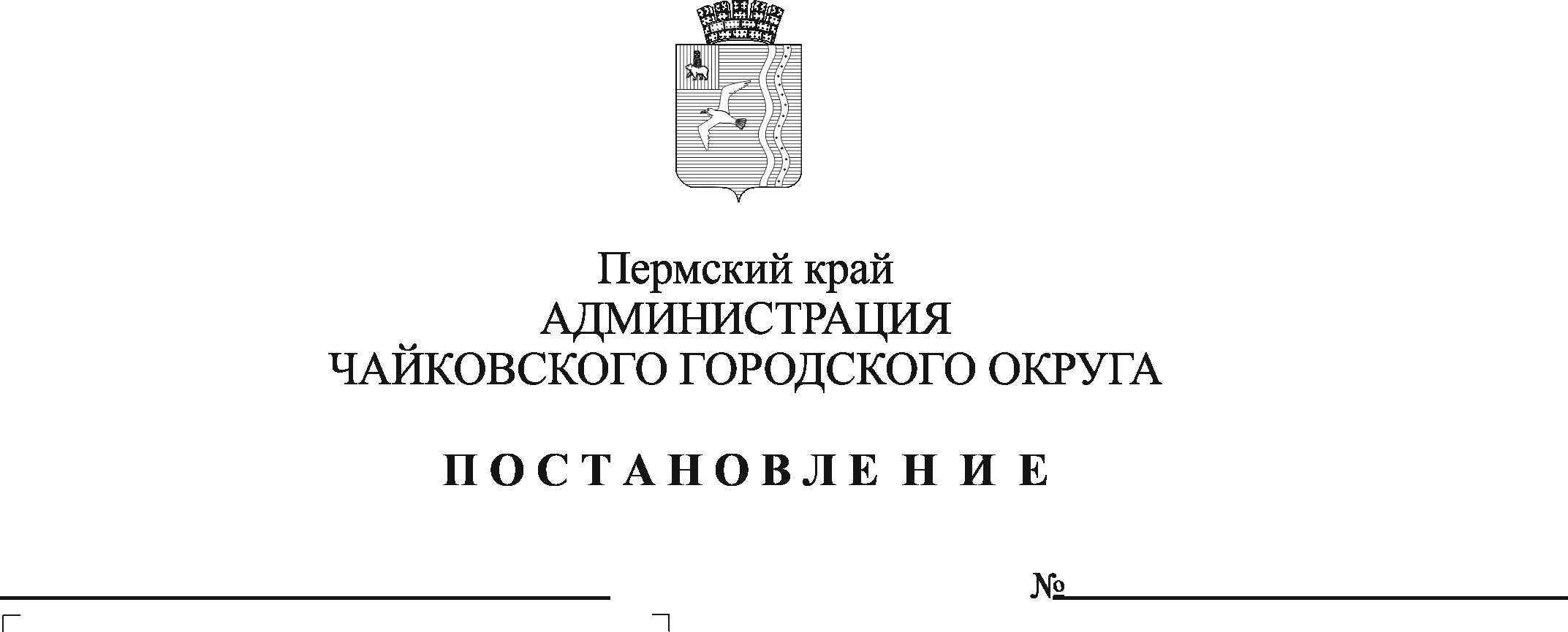 На основании Федерального закона от 6 октября . № 131-ФЗ «Об общих принципах организации местного самоуправления в Российской Федерации», статьи 78 Бюджетного кодекса Российской Федерации, постановления Правительства Российской Федерации от 18 сентября . № 1492 «Об общих требованиях к нормативным правовым актам, муниципальным правовым актам, регулирующим предоставление субсидий, в том числе грантов в форме субсидий, юридическим лицам, индивидуальным предпринимателям, а также физическим лицам – производителям, товаров, работ, услуг и о признании утратившими силу некоторых актов Правительства Российской Федерации и отдельных положений некоторых актов Правительства Российской Федерации», Устава Чайковского городского округа, решения Думы Чайковского городского округа от 21 октября 2021 г. № 546 «Об Управлении экономического развития администрации Чайковского городского округа», муниципальной программы «Экономическое развитие Чайковского городского округа», утвержденной постановлением администрации города Чайковского от 17 января . № 10/1ПОСТАНОВЛЯЮ:Внести в Порядок предоставления субсидий из бюджета Чайковского городского округа субъектам малого и среднего предпринимательства, а также физическим лицам, не являющимся индивидуальными предпринимателями и применяющим специальный налоговый режим «Налог на профессиональный доход», утвержденный постановлением администрации Чайковского городского округа от 17 октября 2022 г. № 1117, изменения согласно приложению 1 к настоящему постановлению.2. Опубликовать постановление в газете «Огни Камы» и разместить на официальном сайте администрации Чайковского городского округа.3. Постановление вступает в силу после его официального опубликования.И.о. главы городского округа -главы администрации Чайковского городского округа                                                   А.В. АгафоновПриложение 1к постановлению администрации Чайковского городского округаот                             № …….ИЗМЕНЕНИЯ, которые вносятся в Порядок предоставления субсидий из бюджета Чайковского городского округа субъектам малого и среднего предпринимательства, а также физическим лицам, не являющимся индивидуальными предпринимателями и применяющим специальный налоговый режим «Налог на профессиональный доход», утвержденный постановлением администрации Чайковского городского округа от 17 октября 2022 г. № 1117В пункте 1.2. Порядка:абзац первый изложить в следующей редакции: «оборудование - новое, полнокомплектное оборудование, не бывшее в эксплуатации (без эксплуатационного пробега), приобретенное по договорам и (или) иным сделкам согласно действующему законодательству, не требующее дополнительного дооборудования частями, деталями и другими механизмами в целях доведения до состояния, пригодного для использования: оборудование, устройства, механизмы, транспортные средства (за исключением легковых автомобилей и воздушных судов), станки, приборы, аппараты, агрегаты, установки, машины, в том числе мобильные торговые объекты (автолавки, автомагазины), за исключением оборудования, предназначенного для осуществления оптовой и розничной торговой деятельности субъекта малого и среднего предпринимательства для выездной торговли в отдаленные и труднодоступные населенные пункты Чайковского городского округа в соответствии с постановлением Правительства Пермского края от 9 февраля 2017 г. № 43-п «Об утверждении перечня населенных пунктов Пермского края, относящихся к категории отдаленных и труднодоступных местностей, на территории которых организации и индивидуальные предприниматели могут осуществлять денежные расчеты и (или) расчеты с использованием платежных карт без применения контрольно-кассовой техники при условии выдачи покупателю (клиенту) по его требованию документа, подтверждающего факт осуществления расчета между организацией или индивидуальным предпринимателем и покупателем (клиентом), и перечня населенных пунктов Пермского края, удаленных от сетей связи, где организации и индивидуальные предприниматели при осуществлении наличных денежных расчетов и (или) расчетов с использованием платежных карт могут применять контрольно-кассовую технику, не предусматривающую обязательную передачу фискальных документов в налоговые органы в электронной форме через оператора фискальных данных», относящиеся к третьей и выше амортизационным группам Классификации основных средств, включаемых в амортизационные группы, утвержденные постановлением Правительства Российской Федерации от 1 января . № 1 «О Классификации основных средств, включаемых в амортизационные группы»;»;1.2. абзац шестой изложить в следующей редакции:«приоритетные отрасли экономического развития Чайковского городского округа - это отрасли, на развитие которых направлена реализация отдельных мероприятий муниципальной программы «Экономическое развитие Чайковского городского округа», утвержденной постановлением администрации города Чайковского от 17 января 2019 г. № 10/1, с учетом установленных в пункте 1.8.2. Порядка для участников отбора основных видов деятельности, согласно Общероссийскому классификатору видов экономической деятельности (ОК 029-2014 (КДЕС ред. 2), утвержденному приказом Федерального агентства по техническому регулированию и метрологии от 31 января 2014 г. № 14-ст.;»;дополнить абзацем следующего содержания:  «франшиза - договор, по которому одна из сторон (правообладатель, франчайзер) передает другой стороне (пользователю, франчайзи) за вознаграждение (паушальный взнос, роялти) право использовать свои средства индивидуализации (товарный знак, знак обслуживания, название, бренд, логотип и т.п.), а также другую интеллектуальную собственность (секреты производства, ноу-хау) и деловую репутацию, помогающие пользователю, франчази полностью выстроить бизнес по модели, разработанной правообладателем, франчазером. К таким договорам относятся, в том числе, договор коммерческой концессии или субконцессии, лицензионные и сублицензионные соглашения (далее-франшиза);»;2. пункт 1.3.1 Порядка изложить в следующей редакции:«1.3.1. Настоящий Порядок предусматривает предоставление субсидий на:возмещение части затрат, связанных с уплатой субъектом МСП, самозанятым первого взноса (аванса) при заключении договора (договоров) лизинга оборудования с Российскими лизинговыми организациями в целях создания и (или) развития либо модернизации производства товаров (работ, услуг), включая затраты на монтаж оборудования (далее - субсидии на возмещение части затрат, связанных с уплатой первого взноса (аванса) по договорам лизинга оборудования);возмещение части затрат, связанных с приобретением субъектом МСП, самозанятым, в том числе участниками инновационных территориальных кластеров, оборудования, включая затраты на монтаж оборудования, в целях создания и (или) развития либо модернизации производства товаров (работ, услуг) (далее - субсидии на возмещение части затрат, связанных с приобретением оборудования);возмещение  части затрат субъекту МСП, связанных с реализацией проектов в сфере социального предпринимательства;возмещение части затрат субъектов МСП, самозанятых, связанных с выплатами по передаче прав по франшизе (паушальный взнос, роялти)  (далее - субсидии на возмещение части затрат по франшизе).Не подлежат возмещению фактически понесенные затраты участниками отбора, на цели указанные в пункте 1.3.1 настоящего Порядка, связанные с приобретением оборудования у лиц, входящих в группу лиц, определенную в соответствии со статьей 9 Федерального закона от 26 июля 2006 г. № 135-ФЗ «О защите конкуренции» и/или в результате сделки между лицами, признаваемыми в соответствии с частью 2 статьи 105.1 Налогового кодекса Российской Федерации взаимозависимыми.»;3. абзац шестой пункта 1.7. Порядка изложить в следующей редакции: 	«осуществляющим производство и (или) реализацию подакцизных товаров, а также добычу и (или) реализацию полезных ископаемых, за исключением общераспространенных полезных ископаемых и минеральных питьевых вод, если иное не предусмотрено Правительством Российской Федерации;»;4. пункт 1.8.2. Порядка изложить в следующей редакции:«1.8.2. участник отбора должен быть зарегистрирован и осуществлять на территории Чайковского городского округа основные виды деятельности, имеющие следующие коды ОКВЭД, установленные Общероссийским классификатором видов экономической деятельности (ОК 029-2014 (КДЕС ред. 2), утвержденным приказом Федерального агентства по техническому регулированию и метрологии от 31 января 2014 г. № 14-ст: раздел С «Обрабатывающие производства» за исключением кодов: 12, 18, 19, 21, 30.1, коды 55, 56 входящие в раздел I «Деятельность гостиниц и предприятий общественного питания», коды 58, 59 входящие в раздел J «Деятельность в области информации и связи», код 85.4 входящий в раздела Р «Образование», коды 74.2, 75 раздела М «Деятельность профессиональная, научная и техническая», коды 95, 96 раздела S «Предоставление прочих видов услуг», в том числе виды деятельности в сфере социального предпринимательства и признанные социальными предприятиями в соответствии с Приказом Минэкономразвития России от 29 ноября 2019 г. № 773 «Об утверждении Порядка признания субъекта малого или среднего предпринимательства социальным предприятием и Порядка формирования перечня субъектов малого и среднего предпринимательства, имеющих статус социального предприятия».Критерием отбора для самозанятых является осуществление деятельности в приоритетных отраслях экономического развития Чайковского городского округа в качестве плательщика налога на профессиональный доход в течение периода не менее пяти месяцев до даты подачи предложения (заявки). Сведения о самозанятом не должны содержаться в Едином государственном реестре индивидуальных предпринимателей на дату подачи предложения (заявки). Самозанятый не должен иметь задолженность по уплате налогов, сборов и иных обязательных платежей, подлежащих уплате в бюджеты бюджетной системы Российской Федерации в соответствии с законодательством Российской Федерации.Место осуществления предпринимательской деятельности определяется исходя из кода по ОКТМО (Общероссийский классификатор территорий муниципальных образований ОК 033-2013, утвержденный приказом Росстандарта от 14 июня 2013 г. № 159-ст) в налоговой декларации субъекта МСП либо адреса (места жительства или места регистрации) в справке о состоянии расчетов (доходах) по налогу на профессиональный доход (форма по КНД 1122036) самозанятого.Справка о состоянии расчетов (доходах) по налогу на профессиональный доход (форма по КНД 1122036) предоставляется в сформированном виде с использованием мобильного приложения «Мой налог» или в веб-кабинете «Мой налог», размещенном на сайте http://npd.nalog.ru и заверяется подписью участника отбора;»;5. пункт 2.1 Порядка изложить в следующей редакции:«2.1. Субсидии предоставляются одному и тому же участнику отбора, по одному и тому же направлению субсидирования, не чаще одного раза в течение 2 календарных лет по результатам Отбора на основании предложений (заявок), исходя из соответствия участника Отбора категориям и критериям Отбора, указанным в пунктах 1.6, 1.8 настоящего Порядка, и очередности поступления предложений (заявок).Субсидии на возмещение части затрат, связанных с приобретением оборудования, предоставляются по договорам приобретения нового и полнокомплектного оборудования и его монтажа, заключенным не ранее чем 1 января 2021 года.»;6. пункт 2.2. Порядка изложить в следующей редакции:«2.2. Объявление о проведении Отбора размещается на едином портале (в случае проведения Отбора в государственной информационной системе управления общественными финансами «Электронный бюджет» (далее – система «Электронный бюджет»), а также в информационно-телекоммуникационной сети «Интернет» на официальном сайте администрации Чайковского городского округа по адресу: Чайковский район.рф/ekonomika/ predprinimatelstvo/ не позднее, чем за 2 рабочих дня до начала приема предложений (заявок) с указанием: срока проведения Отбора;даты начала подачи или окончания приема предложений (заявок) участников Отбора, которая не может быть ранее 10-го календарного дня, следующего за днем размещения объявления о проведении отбора;наименования, места нахождения, почтового адреса, адреса электронной почты главного распорядителя бюджетных средств;результатов предоставления субсидии;доменного имени, и (или) указателя страниц  системы «Электронный бюджет», доменного имени, и (или) указателя страниц официального сайта в информационно-телекоммуникационной сети «Интернет» администрации Чайковского городского округа, на котором обеспечивается проведение Отбора (абзац 6 пункта 2.2. настоящего Порядка применяется с 1 января 2025 г.);требований к участникам Отбора в соответствии с пунктом 2.3  настоящего Порядка и перечня документов, представляемых участниками отбора для подтверждения их соответствия указанным требованиям;порядка подачи предложений (заявок) участниками Отбора и требований, предъявляемых к форме и содержанию предложений (заявок), подаваемых участниками Отбора, в соответствии с пунктом 2.5 настоящего Порядка;порядка отзыва предложений (заявок) участников отбора, порядка возврата предложений (заявок) участников отбора, определяющего в том числе основания для возврата предложений (заявок) участников отбора, порядка внесения изменений в предложения (заявки) участников отбора;правил рассмотрения и оценки предложений (заявок) участников отбора;порядка предоставления участникам отбора разъяснений положений объявления о проведении Отбора, даты начала и окончания срока такого предоставления;срока, в течение которого победитель (победители) Отбора, в отношении которых принято решение о предоставлении субсидии, должен подписать соглашение о предоставлении субсидии;условий признания победителя (победителей) отбора, уклонившимся от заключения соглашения о предоставлении субсидии; даты размещения результатов Отбора на едином портале, а также в информационно-телекоммуникационной сети «Интернет» на официальном сайте администрации Чайковского городского округа, которая не может быть позднее 14-го календарного дня, следующего за днем определения победителя отбора (абзац 14 пункта 2.2 Порядка применяется с 1 января 2025 года).Предложения (заявки) предоставляются на электронную почту, указанную в объявлении об Отборе, в виде электронного образа документа (переведенной в электронную форму с помощью средств сканирования документа, изготовленного на бумажном носителе) в формате *pdf с последующим предоставлением (направлением) в течение 3 рабочих дней оригиналов предложения (заявки) и документов к нему на бумажном носителе с помощью почтовой или специальной связи, личном обращении к главному распорядителю бюджетных средств.При наличии технической возможности предложение (заявка) и приложения к нему могут предоставляться участником Отбора с использованием Цифровой платформы МСП в электронном виде.Участник Отбора может обратиться за разъяснениями положений объявления о проведении Отбора к главному распорядителю бюджетных средств в любое время, в пределах режима рабочего времени ответственного должностного лица главного распорядителя бюджетных средств, до дня окончания срока приема предложений (заявок).При невыполнении участником Отбора, подавшим предложение (заявку) и приложения к нему на электронную почту, обязательства по предоставлению в течение 3 рабочих дней оригинала предложения (заявки) с приложенными документами, направленные документы считаются не поданными. Если предложение (заявка), поданное в электронном виде, отличается от предоставленного участником отбора оригинала предложения (заявки) с приложенными документами, к рассмотрению принимается оригинал предложения (заявки), при этом датой принятия и регистрации предложения (заявки) является дата предоставления оригинала предложения (заявки) с приложенными документами, поданные до окончания срока приема предложений (заявок), указанного в объявлении о проведении Отбора.  (Размещение Объявления о проведении Отбора на едином портале бюджетной системы Российской Федерации применяется с 1 января 2025 г.).»;7. пункт  2.3. Порядка изложить в следующей редакции:«2.3. Требования к участнику отбора, которым он должен соответствовать на дату, предшествующую дате подачи предложения (заявки) и документов для участия в Отборе:2.3.1. у участника отбора должна отсутствовать неисполненная обязанность по уплате налогов, сборов, страховых взносов, пеней, штрафов, процентов, подлежащих уплате в соответствии с законодательством Российской Федерации о налогах и сборах (по состоянию на любую дату в течение периода, равного 30 календарным дням, предшествующего дате подачи документов для участия в Отборе), или на дату формирования соответствующих сведений в случае самостоятельного запроса главным распорядителем бюджетных средств в порядке межведомственного информационного взаимодействия при непредоставлении справки субъектом МСП, самозанятым);2.3.2. у участника отбора должна отсутствовать просроченная задолженность по возврату в бюджет Чайковского городского округа субсидий, бюджетных инвестиций, предоставленных, в том числе, в соответствии с иными муниципальными правовыми актами, а также иная просроченная (неурегулированная) задолженность по денежным обязательствам перед Чайковским городским округом;2.3.3. участники отбора - юридические лица не должны находиться в процессе реорганизации (за исключением реорганизации в форме присоединения к юридическому лицу, являющемуся участником отбора, другого юридического лица), ликвидации, в отношении них не введена процедура банкротства, деятельность участника отбора не приостановлена в порядке, предусмотренном законодательством Российской Федерации, а участники отбора - индивидуальные предприниматели не должны прекратить деятельность в качестве индивидуального предпринимателя;2.3.4. в реестре дисквалифицированных лиц отсутствуют сведения о дисквалифицированных руководителей, членах коллегиального исполнительного органа, лице, исполняющем функции единоличного исполнительного органа, или главном бухгалтере участника отбора, являющегося юридическим лицом, об индивидуальном предпринимателе и о физическом лице - производителе товаров, работ, услуг, являющихся участниками Отбора;2.3.5. участники отбора не должны являться иностранными юридическими лицами, в том числе местом регистрации которых является государство или территория, включенные в утверждаемый Министерством финансов Российской Федерации перечень государств и территорий, используемых для промежуточного (оффшорного) владения активами в Российской Федерации (далее - оффшорные компании), а также российскими юридическими лицами, в уставном (складочном) капитале которых доля прямого или косвенного (через третьих лиц) участия оффшорных компаний в совокупности превышает 25 процентов (если иное не предусмотрено законодательством Российской Федерации). При расчете доли участия оффшорных компаний в капитале российских юридических лиц не учитывается прямое и (или) косвенное участие оффшорных компаний в капитале публичных акционерных обществ (в том числе со статусом международной компании), акции которых обращаются на организованных торгах в Российской Федерации, а также косвенное участие таких оффшорных компаний в капитале других российских юридических лиц, реализованное через участие в капитале указанных публичных акционерных обществ;2.3.6. участники отбора не должны получать средства из бюджета Чайковского городского округа на основании иных муниципальных нормативных правовых актов на цели, указанные в пункте 1.3.1. настоящего Порядка;2.3.7. участник отбора не должен находиться в перечне организаций и физических лиц, в отношении которых имеются сведения об их причастности к экстремистской деятельности или терроризму, либо в перечне организаций и физических лиц, в отношении которых имеются сведения об их причастности к распространению оружия массового уничтожения;»;8. абзац шестой пункта 2.4.1. Порядка изложить в следующей редакции:«по своей инициативе справку налогового органа, подтверждающую отсутствие неисполненной обязанности по уплате налогов, сборов, страховых взносов, пеней, штрафов, процентов, подлежащих уплате в соответствии с законодательством Российской Федерации о налогах и сборах (по состоянию на любую дату в течение периода, равного 30 календарным дням, предшествующего дате подачи документов для участия в Отборе, или на дату формирования соответствующих сведений в случае самостоятельного запроса главным распорядителем бюджетных средств в порядке межведомственного информационного взаимодействия при непредоставлении справки субъектом МСП, самозанятым);»;9. пункт 2.4.2 Порядка изложить в следующей редакции:«2.4.2. для участия в Отборе на получение субсидий на цели возмещения части затрат, связанных с уплатой субъектом МСП, самозанятым первого взноса (аванса) при заключении договора лизинга оборудования с документами указанными в пункте 2.4.1. настоящего Порядка предоставляются следующие документы:расчет размера субсидии на возмещение части затрат, связанных с уплатой субъектом МСП, самозанятым первого взноса (аванса) при заключении договора лизинга оборудования, по форме согласно Приложению 7 к настоящему Порядку;заверенные лизинговой компанией копии:договоров финансовой аренды (лизинга) оборудования;договоров купли-продажи предмета лизинга;актов приема-передачи предметов лизинга к договорам лизинга оборудования;графиков уплаты лизинговых платежей по соответствующему договору лизинга оборудования;уведомлений о постановке на учет лизинговой компании в Федеральной службе по финансовому мониторингу;заверенные кредитной организацией копии платежных поручений, подтверждающих оплату по безналичному расчету субъектом МСП первого взноса (аванса) при заключении договора лизинга оборудования и (или) лизинговых платежей по договорам лизинга, или копии квитанций к приходно-кассовым ордерам с приложением кассовых чеков контрольно-кассовой техники (далее - ККТ), заверенные лизинговой компанией, - в случае оплаты за наличный расчет.Принимаются к рассмотрению договоры лизинга оборудования, соответствующие следующим требованиям:лизинговая компания, с которой заключен договор лизинга оборудования, зарегистрирована и осуществляет деятельность на территории Российской Федерации, имеет уведомление о постановке на учет в Федеральной службе по финансовому мониторингу;договор лизинга оборудования содержит условия о выкупе лизингополучателем предмета лизинга;размер первого взноса (аванса), используемый для расчета субсидии на возмещение части затрат, связанных с уплатой первого взноса (аванса) при заключении договора лизинга оборудования, не превышает 50% от стоимости предмета лизинга в соответствии с договором лизинга оборудования.»;10. пункт 2.4.3. Порядка изложить в следующей редакции:«2.4.3. для участия в Отборе на получение субсидий на цели возмещение части затрат, связанных с приобретением оборудования, с документами, указанными в пункте 2.4.1 настоящего Порядка, предоставляются следующие документы:расчет размера субсидии на возмещение части затрат, связанных с приобретением оборудования, по форме согласно Приложению 8 к настоящему Порядку;заверенные субъектом МСП, самозанятым копии:договоров приобретения оборудования, его монтажа;счета (при наличии), накладной и (или) актов приема-передачи оборудования, универсального передаточного документа к договорам приобретения оборудования;платежных поручений, подтверждающих оплату по безналичному расчету субъектом МСП, самозанятым приобретения оборудования, включая затраты на его монтаж, либо копии квитанций к приходно-кассовым ордерам с приложением кассовых чеков контрольно-кассовой техники, заверенные печатью и подписью продавца оборудования - в случае оплаты за наличный расчет;регистров бухгалтерского учета, подтверждающих постановку на баланс оборудования – для юридических лиц.Принимаются к рассмотрению договоры приобретения нового и полнокомплектного оборудования и его монтажа, не требующее дополнительного дооборудования частями, деталями и другими механизмами в целях доведения до состояния, пригодного для использования, заключенные субъектами МСП, самозанятыми не ранее 1 января 2021 года. Договоры приобретения оборудования должны быть составлены на русском языке. В случае составления договора(-ов) и прилагаемых к нему документов на иностранном языке прилагается заверенный в установленном порядке перевод на русский язык.»;11. пункт 2.4. Порядка дополнить пунктом 2.4.5. следующего содержания:«2.4.5. для участия в Отборе на получение субсидий на цели возмещение части затрат по франшизе, с документами, указанными в пункте 2.4.1 настоящего Порядка, предоставляются следующие документы:расчет размера субсидии на возмещение части затрат, связанных с приобретением оборудования, по форме согласно Приложению 10 к настоящему Порядку;заверенные субъектом МСП, самозанятым копии:договора о покупке прав на франшизу, регулирующий отношения между франчайзором и франчайзи, с обязательным расчетом выплат (паушальный взнос (единовременный платеж), роялти (ежемесячный платеж)) или порядка их уплаты; счёта на оплату (при наличии);документов, подтверждающих выполнение работ, оказание услуг (универсальный передаточный документ или акт, акт приема-передачи в пользование франчайзи комплекса принадлежащих франчайзеру исключительных прав);документов, подтверждающих передачу (поставку) прав по франшизе в адрес франчайзи, заверенных в установленном порядке; документов, подтверждающих произведённые расходы, в том числе подтверждающие оплату паушального взноса (платежа), роялти. В случае безналичных расчётов - банковский документ/копию банковского документа, отражающий движение денежных средств на расчётном счёте получателя субсидий (выписка, подтверждение платежа). Паушальный взнос (платеж), роялти могут включать плату за помещение, оборудование, товары и материалы и другие обусловленные договором о покупке прав на франшизу элементы, предоставляемые франчайзи; акт сверки (в случае необходимости).»;12. абзац второй пункта 2.6.2. Порядка изложить в следующей редакции:«Журнал регистрации должен быть пронумерован, прошнурован и скреплен печатью главного распорядителя бюджетных средств. Запись регистрации включает в себя регистрационный номер, дату и время (часы и минуты) регистрации предложения (заявки), сведения о лице, представившем предложение (заявку). Главный распорядитель бюджетных средств вправе вести Журнал регистрации в электронном виде.»;13. абзац четвертый пункта 2.6.6. Порядка дополнить предложением следующего содержания:«Предложения (заявки) с бизнес-проектами (инвестиционными проектами), набравшие сумму баллов 5 и менее на стадии их рассмотрения и оценки подлежат отклонению Комиссией, о чем указывается в протоколе заседания Комиссии.»;14. пункт 2.6.8. Порядка признать утратившим силу;15. пункт 2.6.9. Порядка изложить в следующей редакции:«2.6.9. при рассмотрении на заседании Комиссии нескольких предложений (заявок), соответствующих условиям предоставления субсидий, предусмотренных настоящим Порядком, при ограниченном количестве бюджетных ассигнований, предусмотренных в сводной бюджетной росписи бюджета Чайковского городского округа на предоставление субсидий в текущем финансовом году, победителями отбора признаются участники отбора, набравшие наибольший оценочный балл по установленным критериям оценки. После формирования сводного оценочного листа Комиссией определяется пороговое значение балла исходя из последовательного суммирования указанных в нем размеров запрашиваемой субъектами МСП, самозанятыми субсидии, начиная с предложения (заявки), которому присвоен первый порядковый номер, до достижения полученного суммированием значения, равного или большего по отношению к значению объема бюджетных ассигнований, предусмотренных в сводной бюджетной росписи бюджета Чайковского городского округа на предоставление субсидий в текущем финансовом году. При этом, если в результате суммирования сумма размеров субсидии достигла значения, превышающего значение объема бюджетных ассигнований, пороговый балл определяется в размере итогового балла, присвоенного бизнес-проекту, которому присвоен предыдущий порядковый номер.При равенстве суммарных баллов право на приоритетное предоставление субсидии предоставляется субъекту МСП, самозанятому, предложение (заявка) которого зарегистрировано в Журнале регистрации главного распорядителя бюджетных средств ранее по времени.В случае если объем принятых к субсидированию в рамках Отбора затрат по всем предложениям (заявкам) участников отбора превышает остаток лимитов бюджетных ассигнований, предусмотренных на предоставление субсидии в бюджете Чайковского городского округа на соответствующий финансовый год, Комиссия вправе размер субсидии определить пропорционально затратам каждого получателя субсидии в общем объеме затрат, принятых к субсидированию, но не более 150000 рублей для одного субъекта малого и среднего предпринимательства и не более 50000 рублей для одного самозанятого.В случае если расчет размера субсидии победителя отбора превышает остаток лимитов бюджетных ассигнований, предусмотренных на предоставление субсидии в бюджете Чайковского городского округа на соответствующий финансовый год, размер субсидии устанавливается в размере остатка лимитов бюджетных ассигнований, предусмотренных на предоставление субсидии в бюджете Чайковского городского округа на соответствующий финансовый год. Получатель субсидии направляет главному распорядителю бюджетных средств письменное согласие о предоставлении субсидии в размере такого остатка и скорректированное предложение (заявку) и документы с учетом предоставляемого размера субсидии.В случае если к Отбору не допущено Комиссией ни одного предложения (заявки), Отбор на заседании Комиссии признается несостоявшимся, о чем указывается в протоколе заседания Комиссии.В случае если к Отбору допущено предложение (заявка) только одного участника отбора, Комиссия вправе признать данного участника отбора победителем отбора;»;16. пункт 2.7. Порядка изложить в следующей редакции:«2.7. Основаниями для отклонения предложений (заявок), на стадии рассмотрения и оценки предложений (заявок) Комиссией, являются:несоответствие участника отбора требованиям, установленным пунктом 2.3 настоящего Порядка;несоответствие участника отбора категориям и критериям, установленным в пунктах 1.6, 1.8 настоящего Порядка; заявленная участником отбора сумма субсидии меньше 10 000 рублей; несоответствие представленных предложений (заявок) формам, согласно приложениям к настоящему Порядку и (или) внесения не полных или недостоверных данных, в том числе требованиям пункта 2.5 настоящего Порядка, а также отсутствие согласия на публикацию (размещение) в информационно-телекоммуникационной сети «Интернет» информации об участнике отбора, о подаваемом участником отбора предложении (заявке), иной информации об участнике отбора, связанной с соответствующим Отбором, согласия на обработку персональных данных;недостоверность представленной участником отбора информации, в том числе информации о месте нахождения и адресе – для юридического лица, месте фактического проживания и регистрации – для индивидуального предпринимателя, самозанятого; подачи участником отбора предложения (заявки) после даты и времени, определенных для подачи предложений (заявок);установление факта получения средств из бюджета Чайковского городского округа, из которого планируется предоставление субсидии в соответствии с настоящим Порядком, на основании иных муниципальных правовых актов на цели, установленные пунктом 1.3.1 настоящего Порядка;с момента признания участника отбора допустившим нарушение порядка и условий оказания поддержки, в том числе не обеспечившим целевого использования средств поддержки, прошло менее чем два года;несоответствие оборудования, договоров приобретения оборудования, договоров лизинга оборудования, договоров на франшизу пунктам 1.2., 2.4.2., 2.4.3., 2.4.4. настоящего Порядка;предложение (заявка) участника отбора набрало менее 5 баллов по всем критериям оценки.»;17. пункт 3.4.1. Порядка изложить в следующей редакции:«3.4.1. на возмещение части затрат, связанных с уплатой первого взноса (аванса) по договорам лизинга оборудования, единовременно в размере до 100 процентов произведенных затрат, включая затраты на монтаж оборудования, но не более 150000 рублей на одного субъекта МСП и не более 50000 рублей и до 50 процентов произведенных затрат самозанятым;»;18.  пункт 3.4.2. Порядка изложить в следующей редакции:«3.4.2. на возмещение части затрат, связанных с приобретением оборудования, включая затраты на монтаж оборудования, единовременно в размере до 50 процентов произведенных затрат, но не более 150000 рублей на одного субъекта МСП, не более 50000 рублей и до 50 процентов произведенных затрат самозанятым;»;19. пункт 3.4.3. Порядка изложить в следующей редакции:«3.4.3. на возмещение части затрат субъекта МСП, связанных с реализацией проектов в сфере социального предпринимательства единовременно в размере до 100 процентов понесенных затрат, но не более 100000 рублей на одного субъекта МСП.»;20. пункт 3.4. Порядка дополнить пунктом 3.4.4. следующего содержания:«3.4.4. на возмещение части затрат на франшизу, единовременно в размере до 50 процентов произведенных затрат, но не более 137 500 рублей на одного субъекта МСП, не более 50 000 рублей и до 50 процентов произведенных затрат самозанятым.»;21. пункт 3.10 Порядка изложить в следующей редакции:«3.10. Результатом предоставления субсидии является:3.10.1. для субъектов МСП:- наличие информации о получателе субсидии как о субъекте малого и среднего предпринимательства в едином реестре субъектов малого и среднего предпринимательства (https://rmsp.nalog.ru/), в соответствии с условиями, установленными Федеральным законом № 209 к малым предприятиям, в том числе к микропредприятиям, и средним предприятиям;- сохранение среднемесячной списочной численности работников на уровне не менее 100% (для юридических лиц, индивидуальных предпринимателей, имеющих работников) по состоянию на 1 января года, начиная с года следующего за годом получения субсидии, в течение не менее 2 лет с даты заключения Соглашения;- создание 1 (одного) рабочего места в течение не менее двенадцати месяцев с даты заключения Соглашения и сохранение вновь созданного рабочего места в течение не менее 2 лет с даты заключения Соглашения; - использование по целевому назначению, в соответствии с заявленным видом деятельности приобретённого оборудования (основных средств), без права продажи, передачи в аренду или в пользование другим лицам приобретённого оборудования в течение 1 года с даты получения субсидии, в случае если субсидия предоставлялась на цели возмещения части затрат на приобретение оборудования;- осуществление получателями субсидии предпринимательской деятельности на территории Чайковского городского округа не менее 2 (двух) лет с момента получения субсидии;- принятие обязательств по недопущению недоимки по налогам подлежащим перечислению в бюджеты бюджетной системы Российской Федерации в течение срока, установленного Соглашением, но не менее, чем в течение двенадцати месяцев с момента получения субсидии;3.10.2. для самозанятых:- сохранение статуса физического лица, применяющего специальный налоговый режим «Налог на профессиональный доход» в течение календарного года с момента получения субсидии и осуществление деятельности в качестве плательщика налога на профессиональный доход на территории Чайковского городского округа;- принятие обязательств по недопущению недоимки по налогам подлежащим перечислению в бюджеты бюджетной системы Российской Федерации в течение срока, установленного Соглашением, но не менее, чем в течение двенадцати месяцев с момента получения субсидии. Значение показателей устанавливаются главным распорядителем бюджетных средств в Соглашении.»;22. пункт 4.1. Порядка изложить в следующей редакции:«4.1. Получатель субсидии представляет главному распорядителю бюджетных средств:- отчет о достижении значений результатов предоставления субсидии - по форме, определенной типовой формой Соглашения, установленной приказом Управления финансов и экономического развития администрации Чайковского городского округа от 23 января 2019 г. № 34 «Об утверждении типовых форм соглашений (договоров) между главным распорядителем средств бюджета Чайковского городского округа и юридическим лицом (за исключением муниципальных учреждений), индивидуальным предпринимателем, физическим лицом – производителем товаров, работ, услуг о предоставлении субсидии из бюджета Чайковского городского округа», с приложением копий подтверждающих документов – ежегодно, в течение двух лет начиная с года предоставления субсидии, до 1 апреля года, следующего за годом предоставления субсидии»;23. пункт 5.7 Порядка признать утратившим силу;24. дополнить раздел 5 Порядка пунктами 5.8, 5.9 следующего содержания:«5.8. В случае призыва получателя субсидии на военную службу по мобилизации или прохождения получателем субсидии военной службы по контракту исполнение обязательств по Соглашению приостанавливается на срок прохождения военной службы по мобилизации или прохождения военной службы по контракту с последующим продлением сроков достижения результатов предоставления субсидии без изменения размера субсидии и (или) в случае невозможности достижения результата предоставления субсидии без изменения размера субсидии с возможностью уменьшения значения результата предоставления субсидии, а также продлением сроков использования субсидии или отказом от субсидии без применения штрафных санкций по согласованию с главным распорядителем бюджетных средств. 5.9. Получатель субсидии представляет главному распорядителю бюджетных средств документы, подтверждающие его нахождение в период действия Соглашения на военной службе по мобилизации или контракта о прохождении военной службы в течение срока действия Соглашения, но не позднее 50 календарных дней после окончания его нахождения на военной службе по мобилизации или окончания срока действия контракта о прохождении военной службы.»;25. приложение 1 к Порядку изложить в редакции согласно приложению 2 к настоящему постановлению;26. приложение 2 к Порядку изложить в редакции согласно приложению 3 к настоящему постановлению;27. приложение 4 к Порядку изложить в редакции согласно приложению 4 к настоящему постановлению;28. приложение 7 к Порядку изложить в редакции согласно приложению 5 к настоящему постановлению;29. приложение 8 к Порядку изложить в редакции согласно приложению 6 к настоящему постановлению;30. приложение 9 к Порядку изложить в редакции согласно приложению 7 к настоящему постановлению;31. дополнить Порядок Приложением 10 «Расчет размера субсидии на возмещение части затрат на франшизу» в редакции согласно приложению 8 к настоящему постановлению.Приложение 2к постановлению администрации Чайковского городского округаот ……………. № …..КРИТЕРИИоценки паспорта бизнес-проекта (инвестиционного проекта)для субъектов МСПКРИТЕРИИоценки паспорта бизнес-проекта (инвестиционного проекта) для самозанятых* Для подтверждения участник отбора предоставляет документ, подтверждающий прохождение самозанятым краткосрочного обучения и получение соответствующих профессиональных знаний или квалификации. Прохождение краткосрочного обучения не требуется при наличии диплома о высшем образовании (удостоверения о профессиональной переподготовке), а также получивших высшее образование, в программе которого предусмотрено изучение дисциплин экономической направленности (экономическая теория, основы предпринимательской деятельности, управление производством, микроэкономика и подобное)»Приложение 3к постановлению администрации Чайковского городского округаот …… …….. № …..Оценочный листпаспорта бизнес-проекта для субъектов МСПОценочный листпаспорта бизнес-проекта для самозанятыхПриложение 4к постановлению администрации Чайковского городского округаот ……………. № …..ЗАЯВКАВ соответствии с Порядком предоставления субсидий из бюджета Чайковского городского округа субъектам малого и среднего предпринимательства, а также физическим лицам, не являющимся индивидуальными предпринимателями и применяющим специальный налоговый режим «Налог на профессиональный доход», утвержденным постановлением администрации Чайковского городского округа от 17.10.2022 № 1117 (далее - Порядок), прошу принять заявку на участие в Отборе на предоставление субсидии __________________________________________________________________наименование направления субсидирования в соответствии с пунктом 1.3.1 Порядка)Настоящей заявкой:1. даем(-ю) согласие:на осуществление Управлением экономического развития администрации Чайковского городского округа проверок соблюдения порядка и условий предоставления субсидии, в том числе в части достижения результатов предоставления субсидии, а также проверок органами государственного (муниципального) финансового контроля в соответствии со статьями 268.1 и 269.2 Бюджетного кодекса Российской Федерации;2. подтверждаем, что___________________________________________            (полное наименование субъекта малого и среднего предпринимательства, самозанятого)___________________________________________________________________________________________соответствует требованиям, установленным Федеральным законом от 24 июля 2007 г. № 209-ФЗ «О развитии малого и среднего предпринимательства в Российской Федерации»;зарегистрирован(-о) и осуществляет деятельность на территории Чайковского городского округа;не является кредитной организацией, страховой организацией (за исключением потребительских кооперативов), инвестиционным фондом, негосударственным пенсионным фондом, профессиональным участником рынка ценных бумаг, ломбардом;не является участником соглашения о разделе продукции;не осуществляет предпринимательскую деятельность в сфере игорного бизнеса;не является в порядке, установленном законодательством Российской Федерации о валютном регулировании и валютном контроле, нерезидентом Российской Федерации, за исключением случаев, предусмотренных международными договорами Российской Федерации;не осуществляет производство и (или) реализацию подакцизных товаров, а также добычу и (или) реализацию полезных ископаемых, за исключением общераспространенных полезных ископаемых и минеральных питьевых вод, если иное не предусмотрено Правительством Российской Федерации;не допускал(-о) в течение последних двух лет на дату подачи документов для участия в отборе нецелевого использования субсидий либо нарушения порядка, условий, установленных при их предоставлении, за счет средств бюджетов бюджетной системы Российской Федерации;не находится в перечне организаций и физических лиц, в отношении которых имеются сведения об их причастности к экстремистской деятельности или терроризму, либо в перечне организаций и физических лиц, в отношении которых имеются сведения об их причастности к распространению оружия массового уничтожения;3. подтверждаем, что по состоянию на ____________________ 20___ года ________________________________________________________________(полное наименование субъекта малого и среднего предпринимательства, самозанятого)- не имеет неисполненной обязанности по уплате налогов, сборов, страховых взносов, пеней, штрафов, процентов, подлежащих уплате в соответствии с законодательством Российской Федерации о налогах и сборах;- не имеет просроченную задолженность по возврату в бюджет бюджетной системы Российской Федерации, из которого планируется предоставление субсидий в соответствии с правовым актом, субсидий, бюджетных инвестиций, предоставленных в том числе в соответствии с иными правовыми актами, а также иную просроченную (неурегулированную) задолженность по денежным обязательствам перед публично-правовым образованием, из бюджета которого планируется предоставление субсидии в соответствии с правовым актом (за исключением субсидий, предоставляемых государственным (муниципальным) учреждениям, субсидий в целях возмещения недополученных доходов, субсидий в целях финансового обеспечения или возмещения затрат, связанных с поставкой товаров (выполнением работ, оказанием услуг) получателями субсидий физическим лицам);- не находится в процессе реорганизации (за исключением реорганизации в форме присоединения к юридическому лицу, являющемуся субъектом МСП, другого юридического лица), ликвидации, в отношении субъекта МСП, самозанятого не введена процедура банкротства, деятельность субъекта МСП, самозанятого не приостановлена в порядке, предусмотренном законодательством Российской Федерации (для юридических лиц), не прекратил деятельность в качестве индивидуального предпринимателя (для индивидуальных предпринимателей, физических лиц, применяющих специальный налоговый режим);- в реестре дисквалифицированных лиц отсутствуют сведения о дисквалифицированных руководителе, членах коллегиального исполнительного органа, лице, исполняющем функции единоличного исполнительного органа, или главном бухгалтере субъекта МСП, являющегося юридическим лицом, об индивидуальном предпринимателе, являющимся субъектом МСП (нужное подчеркнуть);- не является иностранным юридическим лицом, в том числе местом регистрации которого является государство или территория, включенные в утверждаемый Министерством финансов Российской Федерации перечень государств и территорий, используемых для промежуточного (офшорного) владения активами в Российской Федерации (далее - офшорные компании), а также российским юридическим лицом, в уставном (складочном) капитале которого доля прямого или косвенного (через третьих лиц) участия офшорных компаний в совокупности превышает 25 процентов (если иное не предусмотрено законодательством Российской Федерации). При расчете доли участия офшорных компаний в капитале российского юридического лица не учитывается прямое и (или) косвенное участие офшорных компаний в капитале публичных акционерных обществ (в том числе со статусом международной компании), акции которых обращаются на организованных торгах в Российской Федерации, а также косвенное участие таких офшорных компаний в капитале других российских юридических лиц, реализованное через участие в капитале указанных публичных акционерных обществ;- не получал средства из федерального бюджета (бюджета субъекта Российской Федерации, местного бюджета), из которого планируется предоставление субсидий в соответствии с правовым актом, на основании иных нормативных правовых актов Российской Федерации (нормативных правовых актов субъекта Российской Федерации, муниципальных правовых актов) на цели, установленные Порядком;- не находится в перечне организаций и физических лиц, в отношении которых имеются сведения об их причастности к экстремистской деятельности или терроризму, либо в перечне организаций и физических лиц, в отношении которых имеются сведения об их причастности к распространению оружия массового уничтожения;- ранее в отношении субъекта МСП, физического лица, применяющего специальный налоговый режим, не было принято решение об оказании аналогичной поддержки (поддержки, условия оказания которой совпадают, включая форму, вид поддержки и цели ее оказания) и сроки ее оказания истекли.Достоверность и полноту сведений, содержащихся в настоящей заявке и прилагаемых к ней документах, подтверждаем.Об ответственности за предоставление недостоверных и (или) ложных сведений предупреждены.Перечень прилагаемых документов:Приложение 5к постановлению администрации Чайковского городского округаот …… …….. № …..Приложение 6к постановлению администрации Чайковского городского округаот ………………… № …..Приложение 7к постановлению администрации Чайковского городского округаот …………….. № …..Приложение 8к постановлению администрации Чайковского городского округаот ……………… № …..РАСЧЕТразмера субсидии на возмещение части затрат на франшизу 1. ________________________________________________________________________     (полное наименование субъекта малого и среднего предпринимательства, самозанятого)Расчет проверен.Протокол заседания Комиссии от «___» __________ _____ № _________№ п/пНаименование критериев оценки бизнес-проекта (инвестиционного проекта)Значение критериев оценки бизнес-проекта (инвестиционного проекта)Количество баллов для субъектов малого и среднего предпринимательства12351Отнесение к приоритетным отраслям экономического развития Чайковского городского округаОтносится21Отнесение к приоритетным отраслям экономического развития Чайковского городского округаНе относится02Финансовый результат субъекта малого и среднего предпринимательства за год, предшествующий участию в отборе, тыс. руб.С прибылью22Финансовый результат субъекта малого и среднего предпринимательства за год, предшествующий участию в отборе, тыс. руб.0 или убыток03Доля субсидии в общей стоимости бизнес-проекта (инвестиционного проекта)Менее 15%53Доля субсидии в общей стоимости бизнес-проекта (инвестиционного проекта)Более 15%, но менее 25%33Доля субсидии в общей стоимости бизнес-проекта (инвестиционного проекта)Более 25%, но менее 50%13Доля субсидии в общей стоимости бизнес-проекта (инвестиционного проекта)Более 50%04Стадия реализации бизнес-проекта (инвестиционного проекта)Бизнес-проект (инвестиционный проект) достиг окупаемости или достигнет в ближайшие 12 месяцев44Стадия реализации бизнес-проекта (инвестиционного проекта)Бизнес-проект достигнет окупаемости в ближайшие 24 месяца24Стадия реализации бизнес-проекта (инвестиционного проекта)Бизнес-проект достигнет окупаемости не ранее чем через 24 месяца05Степень полноты и качества проработки бизнес-проекта (инвестиционного проекта)Актуальность проекта для социально-экономического развития Чайковского городского округа25Степень полноты и качества проработки бизнес-проекта (инвестиционного проекта)Новизна35Степень полноты и качества проработки бизнес-проекта (инвестиционного проекта)Анализ рисков56Количество планируемых к созданию рабочих мест в результате реализации бизнес-проекта (инвестиционного проекта)6-1056Количество планируемых к созданию рабочих мест в результате реализации бизнес-проекта (инвестиционного проекта)3-546Количество планируемых к созданию рабочих мест в результате реализации бизнес-проекта (инвестиционного проекта)1-236Количество планируемых к созданию рабочих мест в результате реализации бизнес-проекта (инвестиционного проекта)Создание рабочих мест не планируется07Наличие кадров с профессиональными знаниями и квалификацией, необходимых для реализации бизнес-проекта (инвестиционного проекта)Наличие кадров27Наличие кадров с профессиональными знаниями и квалификацией, необходимых для реализации бизнес-проекта (инвестиционного проекта)Отсутствие кадров0ВСЕГОВСЕГОВСЕГО№ п/пНаименование критериев оценки бизнес-проекта (инвестиционного проекта)Значение критериев оценки бизнес-проекта (инвестиционного проекта)Количество баллов для самозанятых1Отнесение к приоритетным отраслям экономического развития Чайковского городского округаОтносится21Отнесение к приоритетным отраслям экономического развития Чайковского городского округаНе относится02Среднемесячный доход от реализации товаров (работ, услуг) на первое число месяца подачи предложения (заявки)До 50 тыс. руб.52Среднемесячный доход от реализации товаров (работ, услуг) на первое число месяца подачи предложения (заявки)От 50 тыс. руб. до 100 тыс. руб.32Среднемесячный доход от реализации товаров (работ, услуг) на первое число месяца подачи предложения (заявки)От 100 тыс. руб. и более13Продолжительность ведения деятельности в статусе налогоплательщика налога на профессиональный доход5 месяцев ровно23Продолжительность ведения деятельности в статусе налогоплательщика налога на профессиональный доходОт 5 месяцев до 9 месяцев53Продолжительность ведения деятельности в статусе налогоплательщика налога на профессиональный доходОт 9 месяцев и более74Степень полноты и качества проработки бизнес-проекта (инвестиционного проекта)Актуальность проекта для социально-экономического развития Чайковского городского округа24Степень полноты и качества проработки бизнес-проекта (инвестиционного проекта)Новизна34Степень полноты и качества проработки бизнес-проекта (инвестиционного проекта)Анализ рисков55Наличие профессиональных знаний и квалификации*, необходимых для реализации бизнес-проекта (инвестиционного проекта)Наличие25Наличие профессиональных знаний и квалификации*, необходимых для реализации бизнес-проекта (инвестиционного проекта)Отсутствие0№ п/пНаименование критериев оценки бизнес-проекта (инвестиционного проекта)Значение критериев оценки бизнес-проекта (инвестиционного проекта)Количество баллов для субъектов малого и среднего предпринимательства1231Отнесение к приоритетным отраслям экономического развития Чайковского городского округаОтносится1Отнесение к приоритетным отраслям экономического развития Чайковского городского округаНе относится2Финансовый результат субъекта малого и среднего предпринимательства за год, предшествующий участию в отборе, тыс. руб.С прибылью2Финансовый результат субъекта малого и среднего предпринимательства за год, предшествующий участию в отборе, тыс. руб.0 или убыток3Доля субсидии в общей стоимости бизнес-проекта (инвестиционного проекта)Менее 15%3Доля субсидии в общей стоимости бизнес-проекта (инвестиционного проекта)Более 15%, но менее 25%3Доля субсидии в общей стоимости бизнес-проекта (инвестиционного проекта)Более 25%, но менее 50%3Доля субсидии в общей стоимости бизнес-проекта (инвестиционного проекта)Более 50%4Стадия реализации бизнес-проекта (инвестиционного проекта)Бизнес-проект (инвестиционный проект) достиг окупаемости или достигнет в ближайшие 12 месяцев4Стадия реализации бизнес-проекта (инвестиционного проекта)Бизнес-проект достигнет окупаемости в ближайшие 24 месяца4Стадия реализации бизнес-проекта (инвестиционного проекта)Бизнес-проект достигнет окупаемости не ранее чем через 24 месяца5Степень полноты и качества проработки бизнес-проекта (инвестиционного проекта)Актуальность проекта для социально-экономического развития Чайковского городского округа5Степень полноты и качества проработки бизнес-проекта (инвестиционного проекта)Новизна5Степень полноты и качества проработки бизнес-проекта (инвестиционного проекта)Анализ рисков6Количество планируемых к созданию рабочих мест в результате реализации бизнес-проекта (инвестиционного проекта)6-106Количество планируемых к созданию рабочих мест в результате реализации бизнес-проекта (инвестиционного проекта)3-56Количество планируемых к созданию рабочих мест в результате реализации бизнес-проекта (инвестиционного проекта)1-26Количество планируемых к созданию рабочих мест в результате реализации бизнес-проекта (инвестиционного проекта)Создание рабочих мест не планируется7Наличие кадров с профессиональными знаниями и квалификацией, необходимых для реализации бизнес-проекта (инвестиционного проекта)Наличие кадров7Наличие кадров с профессиональными знаниями и квалификацией, необходимых для реализации бизнес-проекта (инвестиционного проекта)Отсутствие кадровВСЕГОВСЕГОВСЕГО№ п/пНаименование критериев оценки бизнес-проекта (инвестиционного проекта)Значение критериев оценки бизнес-проекта (инвестиционного проекта)Количество баллов для самозанятых1Отнесение к приоритетным отраслям экономического развития Чайковского городского округаОтносится1Отнесение к приоритетным отраслям экономического развития Чайковского городского округаНе относится2Среднемесячный доход от реализации товаров (работ, услуг) на первое число месяца подачи предложения (заявки)До 50 тыс. руб.2Среднемесячный доход от реализации товаров (работ, услуг) на первое число месяца подачи предложения (заявки)От 50 тыс. руб. до 100 тыс. руб.2Среднемесячный доход от реализации товаров (работ, услуг) на первое число месяца подачи предложения (заявки)От 100 тыс. руб. и более3Продолжительность ведения деятельности в статусе налогоплательщика налога на профессиональный доход5 месяцев ровно3Продолжительность ведения деятельности в статусе налогоплательщика налога на профессиональный доходОт 5 месяцев до 9 месяцев3Продолжительность ведения деятельности в статусе налогоплательщика налога на профессиональный доходОт 9 месяцев и более4Степень полноты и качества проработки бизнес-проекта (инвестиционного проекта)Актуальность проекта для социально-экономического развития Чайковского городского округа4Степень полноты и качества проработки бизнес-проекта (инвестиционного проекта)Новизна4Степень полноты и качества проработки бизнес-проекта (инвестиционного проекта)Анализ рисков5Наличие профессиональных знаний и квалификации, необходимых для реализации бизнес-проекта (инвестиционного проекта)Наличие5Наличие профессиональных знаний и квалификации, необходимых для реализации бизнес-проекта (инвестиционного проекта)Отсутствие№ п/пНаименование документаКоличество листовЗаявка представлена на ______ л. в 1 экз.Заявка представлена на ______ л. в 1 экз.Руководитель юридического лица (индивидуальный предприниматель), самозанятыйРуководитель юридического лица (индивидуальный предприниматель), самозанятый___________________________(подпись)/_________________________________/(ФИО)МП (при наличии)МП (при наличии)«___» ________________ 20___ г.«___» ________________ 20___ г.Заявка проверена_______________________________________________________________(исполнитель (ответственное лицо главного распорядителя бюджетных средств)Заявка проверена_______________________________________________________________(исполнитель (ответственное лицо главного распорядителя бюджетных средств)___________________________(подпись)/_________________________________/(ФИО)Регистрационный номер ______________ от «___» ___________ 20___ г.Регистрационный номер ______________ от «___» ___________ 20___ г.РАСЧЕТразмера субсидии на возмещение части затрат, связанных с уплатой первого взноса (аванса) при заключении договора лизинга1. ___________________________________________________________________________________(полное наименование субъекта малого и среднего предпринимательства, самозанятого)2. Дата государственной регистрации субъекта МСП, самозанятого «___» ____________ 20___ г.Договор финансовой аренды (лизинга)Договор финансовой аренды (лизинга)Наименование предмета лизингаПолная стоимость предмета лизинга, руб.Размер первого взноса (аванса), руб.Объем произведенных и подтвержденных затрат по оплате первого взноса (аванса), руб.Размер ставки, %Сумма субсидий (гр. 6 x гр. 7)№датаНаименование предмета лизингаПолная стоимость предмета лизинга, руб.Размер первого взноса (аванса), руб.Объем произведенных и подтвержденных затрат по оплате первого взноса (аванса), руб.Размер ставки, %Сумма субсидий (гр. 6 x гр. 7)12345678ИтогоИтогоИтогоИтогоИтогоИтогоИтогоРуководительМП___________________(подпись)_______________________(расшифровка подписи)«___» ____________ 20___ г.Расчет проверен.Расчет проверен.Расчет проверен.Протокол заседания Комиссии от "___" __________ _____ № _________Протокол заседания Комиссии от "___" __________ _____ № _________Протокол заседания Комиссии от "___" __________ _____ № _________Размер субсидииРазмер субсидииВсего, руб.Всего, руб.Всего, руб.ПредельныйПредельныйК выплатеК выплатеИсполнительИсполнитель______________________________________________________________________________(ответственное лицо главного распорядителя бюджетных средств)(ответственное лицо главного распорядителя бюджетных средств)(подпись)(подпись)(расшифровка подписи)(расшифровка подписи)МП«___» ____________ 20___ г.«___» ____________ 20___ г.«___» ____________ 20___ г.РАСЧЕТразмера субсидии на возмещение части затрат,связанных с приобретением оборудования1. ___________________________________________________________________________________(полное наименование субъекта малого и среднего предпринимательства,самозанятого)Договор приобретения оборудованияДоговор приобретения оборудованияНаименование оборудованияПолная стоимость оборудования, руб.Объем произведенных и подтвержденных затрат по оплате приобретения оборудования, руб.Размер ставки, %Сумма субсидий (гр. 5 x гр. 6)№датаНаименование оборудованияПолная стоимость оборудования, руб.Объем произведенных и подтвержденных затрат по оплате приобретения оборудования, руб.Размер ставки, %Сумма субсидий (гр. 5 x гр. 6)1234567ИтогоИтогоИтогоИтогоИтогоИтогоРуководительМП___________________(подпись)_______________________(расшифровка подписи)«___» ____________ 20___ г.Расчет проверен.Расчет проверен.Расчет проверен.Протокол заседания Комиссии от "___" __________ _____ № _________Протокол заседания Комиссии от "___" __________ _____ № _________Протокол заседания Комиссии от "___" __________ _____ № _________Размер субсидииВсего, руб.ПредельныйК выплатеИсполнительИсполнитель__________________________________________________________(ответственное лицо главного распорядителя бюджетных средств)(ответственное лицо главного распорядителя бюджетных средств)(подпись)(подпись)(расшифровка подписи)МП«___» ____________ 20___ г.«___» ____________ 20___ г.РАСЧЕТразмера субсидии на реализацию проектов в сфересоциального предпринимательства1. _______________________________________________________________________________(полное наименование субъекта малого и среднего предпринимательства)N п.п.Наименование расходовПолная стоимость расходов, руб.Объем произведенных и подтвержденных затрат, руб.Сумма субсидий12345ИтогоИтогоИтогоИтогоРуководительРуководитель______________________________________________________________________________(подпись)(подпись)(расшифровка подписи)МП«___» ____________ 20___ г.«___» ____________ 20___ г.Расчет проверен.Протокол заседания Комиссии от «___» __________ _____ № _________Расчет проверен.Протокол заседания Комиссии от «___» __________ _____ № _________Расчет проверен.Протокол заседания Комиссии от «___» __________ _____ № _________Расчет проверен.Протокол заседания Комиссии от «___» __________ _____ № _________Расчет проверен.Протокол заседания Комиссии от «___» __________ _____ № _________Размер субсидииВсего, руб.ПредельныйК выплатеИсполнительИсполнитель________________________________________________________________________(ответственное лицо главного распорядителя бюджетных средств)(ответственное лицо главного распорядителя бюджетных средств)(подпись)(подпись)(расшифровка подписи)МП«___» ____________ 20___ г.«___» ____________ 20___ г.Договор на франшизуДоговор на франшизуНаименование затрат (паушальный взнос, роялти)Полная стоимость франшизы, руб.Объем произведенных и подтвержденных затрат, руб.Размер ставки, % Сумма субсидий (гр. 5 x гр. 6)№датаНаименование затрат (паушальный взнос, роялти)Полная стоимость франшизы, руб.Объем произведенных и подтвержденных затрат, руб.Размер ставки, % Сумма субсидий (гр. 5 x гр. 6)1234567ИтогоИтогоИтогоИтогоИтогоИтогоРуководительРуководитель____________________________________________________________________________________(подпись)(подпись)(расшифровка подписи)(расшифровка подписи)МП (при наличии)«___» ____________20__ г.«___» ____________20__ г.Размер субсидииВсего, руб.ПредельныйК выплатеИсполнительИсполнитель________________________________________________________________________________(ответственное лицо главного распорядителя бюджетных средств)               (ответственное лицо главного распорядителя бюджетных средств)               (подпись)(подпись)(расшифровка подписи)(расшифровка подписи)МП«___» ____________20__ г.«___» ____________20__ г.